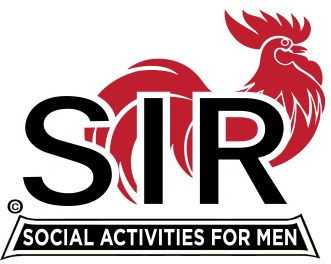 LAS TRAMPAS BRANCH 116BRANCH EXECUTIVE COMMITTEE MEETING MINUTESOctober 17, 2022Big Sir Fred Wachowicz called the meeting to order at 9:15 AM.Secretary Paul Ramacciotti confirmed a quorum was present. The following members in attendance were:Executive Committee:		Big SIR - Fred Wachowicz		Little SIR - Roger Craig	Alan Fitzgerald - Treasurer	Asst. Treasurer – Al Satake	Secretary - Paul Ramacciotti	Asst. Secretary - Alan Pope	Membership - Phil GoffDirectors:	Don Benioff	Sam Beret	Kevin Donahue	Al FarbmanDarrell McClaughryCommittee Chairmen:  Neil Schmidt, Don Schroeder, Harry Sherinian, Mike Schneider, Mike Ward and Robin Lemmo. Secretary’s Report:  Secretary Paul Ramacciotti asked if there were any changes or corrections to the September, 19, 2022 Minutes as distributed.  Secretary Ramacciotti noted that a correction had been made concerning the omission of a BEC member from the September Minutes.  A motion was made to approve the Minutes, as corrected, by Al Satake (seconded by Phil Goff).  The motion was unanimously passed.Treasurer’s Report:Alan Fitzgerald reported: The Branch Bank balance currently reflects a fair amount of cash from Credit Card collections as of October 16th totaling $5,323.77.  This amount consists of Lunch $1,251.60, Dine-O-Sir $2,129.30, Golf $664.45, and Holiday Party $1,278.42.  All but the Holiday Party money will be disbursed on October.Jeff Johnson started training for the position of Treasurer.  CC System was the first order of business.  It’s now an important part of the Treasurer’s job.2023 Budget:  Time to start working on this. The price for the lunches will most likely increase.  One way to offset this increase is to increase the Annual dues.  Other branches have done this.Luncheon Report:Mike Schneider reported:Summitted headcount for today’s luncheon is 105.Mike’s group will start to explore luncheon costs for 2023.  Minimum luncheon attendance requirements will also have to be defined.Fred Wachowicz reported:Twelve letters were sent to members who have not been responding to luncheon requests.  About half responded with a few of those paying.Membership:Phil Goff reported:Current membership stands at 185.Four new members are being inducted today: Jim Briggs, Jay Kellison, Sam Patti and Bob LaSala.  Two members have resigned.  Phil will do the orientation.Phil mentioned that there are ten members fighting health issues who should probably be reevaluated sometime in the near future.Discussion ensued concerning a “cut off” date for paying dues.  It was decided to wait and see what the luncheon costs will be for 2023 before determining an amount for dues and a “cut off” date.  Hopefully, these items can be finalized by the November meeting.Standing Reports: Recruitment:Don Schroeder reported:Don and Robin Lemmo did a coffee social with four prospective members, one of whom (Sam Patti) is being inducted today.  Applications were given to the others. Activities:    Mike Ward reported:The Golf Clinic is starting up again on October 22nd.Branch 146 is spearheading an RV activity headed up by Bob Lucido (Branch 146).Mike is looking for volunteers for the white Pony Express Community Project happening on Thursday, October 20.  Jeff Johnson is the chairperson.For the benefit of the new members, activity leaders will be asked to stand up during the luncheon.Member Relations:Paul Ramacciotti for David Harris reported:Tables are set up the same as for prior luncheons.Publicity:Al Farbman reported:Robin Lemmo is a real asset to the committee.Alamo-Danville Today deadline is Wednesday, October 19th. The Walnut Creek “In a Nutshell” publication that comes out quarterly, will start printing articles about Branch 116 activities.The use of Social-Media is hit or miss.  Lots of strange responses. A brief discussion ensued over the benefits/pitfalls of using Social-Media.  Difficult to determine the benefits.   COVID Compliance:   Kevin Donahue reported:Nothing new to report, other than get vaccinated.Little SIR Report:Roger Craig reported:Guest Speaker:  The speaker will be Steven Burchik, who served as a Sergeant in the role of a forward observer in the Army’s 1st Infantry Division during the Vietnam War.  His presentation will center on over 4000 pictures he took between June 1968 and June 1969.  He has published two books, “Compass and a Camera” and “Focus on Vietnam”.This month’s birthdays numbers 17.Miscellaneous Updates and New Business:Christmas Party:  Wednesday, December 14th is the date for the annual Christmas Party which will be held at Boundary Oak.  Total cost will be $60.00 per person.  The event will be held from 5 pm to 10 pm.  Minimum guarantee is 120 people.Assessment Team:  Meeting again to discuss the topics of member retention and growth.  Twenty action items are on the list.  Findings will be presented at the November meeting.2023 Roster Book Planning: Chairperson needed to oversee the project.  The project must get started soon.Volunteers Needed:  Recruiting Assistants, Speaker Team Member, Member Relations Assistants and Activity Leader Assistants.Adjourn:There being no further business, the meeting adjourned at 10:13 AM.  The next meeting will be Monday, November 18, 2022.Respectively Submitted:Paul Ramacciotti, Secretary